Personal information collected on this form is collected by law under the Health Protection and Promotion Act and Personal Health Information Protection Act. Any questions about the collection of this information should be directed to: SWPH Privacy Officer, Southwestern Public Health 1230 Talbot Street, St. Thomas, ON N5P 1G9, Phone: (519) 631-9900; Fax: (519) 631-1682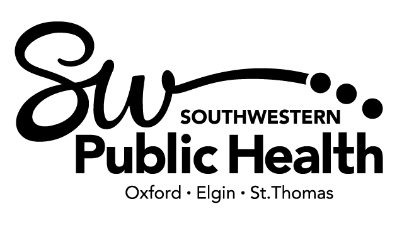 Fax completed form to Southwestern Public Health519-631-1682 Fax completed form to Southwestern Public Health519-631-1682 Fax completed form to Southwestern Public Health519-631-1682 Fax completed form to Southwestern Public Health519-631-1682 Fax completed form to Southwestern Public Health519-631-1682 Fax completed form to Southwestern Public Health519-631-1682 Fax completed form to Southwestern Public Health519-631-1682  Suspect Case Suspect Case Suspect Case Confirmed Case Confirmed Case Confirmed Case Confirmed Case New Report New Report New Report Update Update Update UpdateDATE OF REPORT: DATE OF REPORT: DATE OF REPORT: DATE OF REPORT: DATE OF REPORT: DATE OF REPORT: DATE OF REPORT: REPORTED BY:  Physician    Hospital    Lab    Other: REPORTED BY:  Physician    Hospital    Lab    Other: REPORTED BY:  Physician    Hospital    Lab    Other: REPORTED BY:  Physician    Hospital    Lab    Other: REPORTED BY:  Physician    Hospital    Lab    Other: REPORTED BY:  Physician    Hospital    Lab    Other: REPORTED BY:  Physician    Hospital    Lab    Other: REPORTING PERSON’S NAME & CONTACT INFORMATION: REPORTING PERSON’S NAME & CONTACT INFORMATION: REPORTING PERSON’S NAME & CONTACT INFORMATION: REPORTING PERSON’S NAME & CONTACT INFORMATION: REPORTING PERSON’S NAME & CONTACT INFORMATION: REPORTING PERSON’S NAME & CONTACT INFORMATION: REPORTING PERSON’S NAME & CONTACT INFORMATION: PATIENT CLINICAL DETAILSPATIENT CLINICAL DETAILSPATIENT CLINICAL DETAILSPATIENT CLINICAL DETAILSPATIENT CLINICAL DETAILSPATIENT CLINICAL DETAILSPATIENT CLINICAL DETAILSDate of Patient Assessment: Date of Patient Assessment: Date of Patient Assessment: Date of Patient Assessment: Date of Patient Assessment: Date of Patient Assessment: Date of Patient Assessment: Symptoms & Onset Date(s): Symptoms & Onset Date(s): Symptoms & Onset Date(s): Symptoms & Onset Date(s): Symptoms & Onset Date(s): Symptoms & Onset Date(s): Symptoms & Onset Date(s):  Erythema migrans (clinician confirmed >5 cm in diameter) Myalgia Myalgia Headache Arthralgia Arthralgia Fever Neck Stiffness Neck Stiffness Fatigue Other:  Other:  Other: Was the patient tested for Lyme disease? Yes - Attach result.   NoWas the test done in Ontario? Yes    No - Specify where the test was done: Was the test done in Ontario? Yes    No - Specify where the test was done: Was the test done in Ontario? Yes    No - Specify where the test was done: Was the test done in Ontario? Yes    No - Specify where the test was done: Was the test done in Ontario? Yes    No - Specify where the test was done: Was the test done in Ontario? Yes    No - Specify where the test was done: Was the patient prescribed treatment? Yes - Provide details.   NoIf yes, provide treatment details:If yes, provide treatment details:If yes, provide treatment details:If yes, provide treatment details:If yes, provide treatment details:If yes, provide treatment details:Was the patient prescribed treatment? Yes - Provide details.   NoDrug: Dose, Unit, Route: Duration:  Drug: Dose, Unit, Route: Duration:  Drug: Dose, Unit, Route: Duration:  Drug: Dose, Unit, Route: Duration:  Start Date: Prescribed By: Start Date: Prescribed By: TICK BITE / EXPOSURE RISK HISTORYTICK BITE / EXPOSURE RISK HISTORYTICK BITE / EXPOSURE RISK HISTORYTICK BITE / EXPOSURE RISK HISTORYTICK BITE / EXPOSURE RISK HISTORYTICK BITE / EXPOSURE RISK HISTORYTICK BITE / EXPOSURE RISK HISTORYDoes the patient have a history of a tick bite? Yes    No   UnknownDoes the patient have a history of a tick bite? Yes    No   UnknownDoes the patient live in or have a history of travel to a risk area?  Yes    No  UnknownDoes the patient live in or have a history of travel to a risk area?  Yes    No  UnknownDoes the patient live in or have a history of travel to a risk area?  Yes    No  UnknownDoes the patient live in or have a history of travel to a risk area?  Yes    No  UnknownDoes the patient live in or have a history of travel to a risk area?  Yes    No  UnknownIf yes, date of tick bite: If yes, date of tick bite: If yes, where was the patient most likely exposed? (City, Province, Country)  If yes, where was the patient most likely exposed? (City, Province, Country)  If yes, where was the patient most likely exposed? (City, Province, Country)  If yes, where was the patient most likely exposed? (City, Province, Country)  If yes, where was the patient most likely exposed? (City, Province, Country)  If yes, how long was the tick attached? >24 hrs*     <24 hrs**     UnknownIf yes, how long was the tick attached? >24 hrs*     <24 hrs**     UnknownIf yes, where was the patient most likely exposed? (City, Province, Country)  If yes, where was the patient most likely exposed? (City, Province, Country)  If yes, where was the patient most likely exposed? (City, Province, Country)  If yes, where was the patient most likely exposed? (City, Province, Country)  If yes, where was the patient most likely exposed? (City, Province, Country)  *If the tick was attached for >24 hours and removed within the last 72 hours, the patient may be eligible for post-exposure prophylaxis IF the tick bite occurred in a Lyme disease risk or endemic area. For more information, visit: www.hqontario.ca/Portals/0/documents/evidence/qs-lyme-disease-clinical-guidance-2023-en.pdf OR https://cep.health/clinical-products/early-lyme-disease/ **If the tick was attached <24 hours, advise patient to monitor for signs and symptoms for 30 days from the date of the bite. Counsel on preventing tick bites.*If the tick was attached for >24 hours and removed within the last 72 hours, the patient may be eligible for post-exposure prophylaxis IF the tick bite occurred in a Lyme disease risk or endemic area. For more information, visit: www.hqontario.ca/Portals/0/documents/evidence/qs-lyme-disease-clinical-guidance-2023-en.pdf OR https://cep.health/clinical-products/early-lyme-disease/ **If the tick was attached <24 hours, advise patient to monitor for signs and symptoms for 30 days from the date of the bite. Counsel on preventing tick bites.*If the tick was attached for >24 hours and removed within the last 72 hours, the patient may be eligible for post-exposure prophylaxis IF the tick bite occurred in a Lyme disease risk or endemic area. For more information, visit: www.hqontario.ca/Portals/0/documents/evidence/qs-lyme-disease-clinical-guidance-2023-en.pdf OR https://cep.health/clinical-products/early-lyme-disease/ **If the tick was attached <24 hours, advise patient to monitor for signs and symptoms for 30 days from the date of the bite. Counsel on preventing tick bites.*If the tick was attached for >24 hours and removed within the last 72 hours, the patient may be eligible for post-exposure prophylaxis IF the tick bite occurred in a Lyme disease risk or endemic area. For more information, visit: www.hqontario.ca/Portals/0/documents/evidence/qs-lyme-disease-clinical-guidance-2023-en.pdf OR https://cep.health/clinical-products/early-lyme-disease/ **If the tick was attached <24 hours, advise patient to monitor for signs and symptoms for 30 days from the date of the bite. Counsel on preventing tick bites.*If the tick was attached for >24 hours and removed within the last 72 hours, the patient may be eligible for post-exposure prophylaxis IF the tick bite occurred in a Lyme disease risk or endemic area. For more information, visit: www.hqontario.ca/Portals/0/documents/evidence/qs-lyme-disease-clinical-guidance-2023-en.pdf OR https://cep.health/clinical-products/early-lyme-disease/ **If the tick was attached <24 hours, advise patient to monitor for signs and symptoms for 30 days from the date of the bite. Counsel on preventing tick bites.*If the tick was attached for >24 hours and removed within the last 72 hours, the patient may be eligible for post-exposure prophylaxis IF the tick bite occurred in a Lyme disease risk or endemic area. For more information, visit: www.hqontario.ca/Portals/0/documents/evidence/qs-lyme-disease-clinical-guidance-2023-en.pdf OR https://cep.health/clinical-products/early-lyme-disease/ **If the tick was attached <24 hours, advise patient to monitor for signs and symptoms for 30 days from the date of the bite. Counsel on preventing tick bites.*If the tick was attached for >24 hours and removed within the last 72 hours, the patient may be eligible for post-exposure prophylaxis IF the tick bite occurred in a Lyme disease risk or endemic area. For more information, visit: www.hqontario.ca/Portals/0/documents/evidence/qs-lyme-disease-clinical-guidance-2023-en.pdf OR https://cep.health/clinical-products/early-lyme-disease/ **If the tick was attached <24 hours, advise patient to monitor for signs and symptoms for 30 days from the date of the bite. Counsel on preventing tick bites.